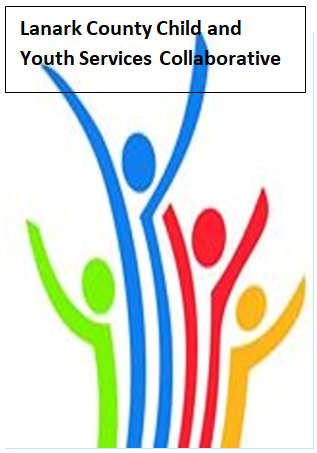 MINUTESApril 4, 2019 9:30 – 12:00 – Family and Children’s Services of Lanark, Leeds and Grenville, Smiths Falls, ON  Chair: Sue Poldervaart           Coordinator: Sharon Halladay                      Minute Taker:  Cathy ClarkeAttendance: Sue Poldervaart, Michelle Neville, Sue Cavanagh, Brenda MacDonald- Rowe, Brian Peters, Darrell Dean , Margaret VanBeers, Cliff Woods,  Paul Birley, Kevin Clouthier, Erin Lee, Sarah Sark, Dave Balfour, Sharon Halladay Regrets:   Joseph Tereschuk, Carol Ann McNeil, Emmanuelle Renaud, Farser Scantlebury, Janet Morrison, John Jordan, Kara Symbolic, Lisa Benoit, Natalie Markoff, Onalee Randell, Sharon Bjergso, Stephanie Gray, Martha Duncan, Linda RushAgenda itemDesired outcome  Lead Time Discussion and action items WelcomeReview AgendaAcceptance of MinutesSue Poldervaart9:30 – 9:35Guest Speaker Tanis Brown cancelled.  She will reschedule for a later date.  Erin Lee’s presentation will move up.Minutes for March accepted as read.Information SharingShare information PD opportunitiesParticipating Members9:35 – 9:50Jane – wash hands,  virus and measles are prevalent. She referred to some children who not immunized as a result not let into classroom.Michelle – Donaleen Hawes CDSBEO superintendent retiring.  Replacement is Norma MacDonald.  Training for trainers (addictions) will begin end of May.Margaret – FASD position for LLG,  facilitator role to work with other service providers.  See web site for referral information.Brenda – Creating Community Champions new program.   Brenda will send Sharon info on how to nominate candidates for this program.Tammy – Service Plan Presentation to County May 8. Expansion of Carleton Place Day Care Centre.  Reminder to everyone to check on eligibility for Child Care Subsidy.  Attending presentation in Thunder Bay on children’s service in rural areasErin – 40th year anniversary of Interval House Free presentation April 16 @6:30 at PDCI on Ghomeshi EffectMay 27 at Canoe Club in Carleton Place, 5:30 Leah Parsons.Modified presentation on Ghomeshi Effect for Gr. 11 and 12 students at Youth Conference May 16Dave – interesting times in educationCliff – Purse event April 7 at SFDCI – fund raiser for BBBSPaul - shout out to SFDCI re monthly community dinner catered by hospitality program, served by students.  Posters for advertising out in communityMike – interesting timesSarah – new director of Lanark Community Programs. Looking for new Board members – info to Sharon Darryl – waiting for April 11Kevin – 24th year of operation for Open Doors for Lanark Children and Youth.  Change of funding Ministry.  Now with Ministry of Health and Long Term Care.  Mental Health Week lst week in May.  Green lighting  Campaign in local areas to highlight Mental Health WeekSue C. – Highlighted changes in Ontario Legislature affecting ratios of children being care for in private home.New web site.  On board of Big Brothers Big SistersSharon – our new name Lanark County Child and Youth Services CollaborativeWebsite updated, interviews with Ottawa Valley News, Lake 88, presentation to County of Lanark plannedParking on Family and Children’s Services premises under discussionTammy will report on Best Start meetingBrian Peters – reported on Community Justice ProgramBrian outlined funding difficulties for this program.  The amount of $30,000 is needed by the end of April, to keep this program viable.  He asked for input on how this amount could be raised.  Several suggestions were discussed .  Linda Rush’s email is executive director@commjustice.org Community EducationHow to embed health equity as a decision making tool?Tanis Brown9:50 – 10:15PostponedCollaboration and PlanningBreak10:15 – 10:35Collaboration and PlanningDevelop work plan – three groupsSharon HalladayMembers10:35 – 11:35Postponed until May meetingAdvocacyCommunity IssuesLe	Community Issues committee report and next steps – update before meeting,Erin Lee11:35- 11:45Erin requested these issues to be discussed be postponed until after April 11.  She asked for suggestions – some issues mentioned, Autism, Community Wellness, Empowering consumer through technologyThe committee will meet before the next collaborative meeting to plan next steps for the work plan to be included on the May agenda.Key Messages and ClosingSue Poldervaart11:45 – 12:00Tanis Brown was ill so her presentation was postponed.Wash your hands – Immunization is very important!SFDCI community supper poster will be distributedPurse Event April 7 at SFDCI – BBBS of Lanark County fundraiserBrian Peters reported on the financial state of Lanark County Community Justice – members provided suggestions for getting the word out and offering collaboration suggestions.  Deadline is April 30.  Sharon will send more information.We will wait until after April 11(budget day) to begin working on our work plan.  Erin will bring back items of discussion from the Community Issues Work Group which should also assist in providing direction to our group. Meeting ended at 11:00 am